Gerrardstown Presbyterian Church Worship Service 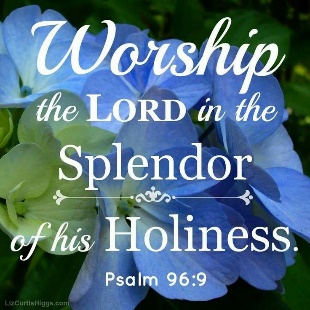 Seventh Sunday after Pentecost July 8, 2018~We Gather~PreludeWelcome and Announcements, Joys and Concerns of the ChurchPlease sign the red Friendship pad in the pew and pass along to others.Greetings:  Stand and greet each other as music plays please take your seats to sing Gathering SongGathering Song #399 God Welcomes All ( 1x)Prayer for the day*Call to Worship ( adapted from Ps. 48, 46 and 47)One: Great is the Lord and greatly to be praised!All: Let us sing and give glory to God!One: God is our refuge and strength, a very present help in trouble.All: Let us rejoice and magnify God’s name!One: Clap your hands, all you peoples; shout to God with loud songs of joy!All: We will sing and give our praise and thanks to our God!*Hymn of Praise#610 O For A Thousand Tongues ~We Confess our Sin and Receive Pardon~Call to Reconciliation: We come to confession to tell the truth, often our lives lack praise and thanksgiving to God in our daily lives. Let us join together in our Prayer of Forgiveness.Prayer of Forgiveness: (Unison)  Glorious Father God, scripture reminds us to be jubilant and full of praise, for you have done and still do marvelous things. However, we confess we have not been shouting your praises, nor have we sought you when we needed refuge. Often we are more likely to rely on ourselves, instead of seeking out your strength, power or guidance. We confess our need to repent of our self-directed sufficiency and instead seek the path to which you are leading us…(silent prayer)Assurance of Pardon: God, our compassionate Father forgives our iniquity. As we remember our baptism, we are reminded that in Christ everyone has been made new.All: Thank you Father that in Jesus Christ, we are forgiven and recreated for life in you.*Gloria Patri #581~We Hear a Word from the Lord~Children’s MessageHymn of Meditation #286 Breathe on Me, Breath of God Prayer of Illumination First Scripture Lesson: Leader: The Word of the LordPeople: Thanks be to God.Sermon: Second Scripture Lesson: ~We Respond in Joyful Service~Prayers of IntercessionCall to OfferingOffertory      *Doxology*Prayer of Thanksgiving *Affirmation of Faith The Apostles Creed p.35~We Go Forth to Serve~*Hymn of Service #738 O Master, Let Me Walk with Thee*Charge and Benediction *Benediction Response #543 God, Be the Love God, be the love to search and keep me; God, be the prayer to move my voice; God, be the strength to now uphold me: O Christ surround me; O Christ surround me.*PostludeSandra Sherrard, Lay Leader Beverly Hughes, OrganistRev. Karen Greenawalt, Pastor*You are invited to stand                                                    Welcome to Gerrardstown Presbyterian Church. We are glad you are here! If you are a first time guest, please fill out the Red Friendship pads in the pew. If you are a returning worshiper, we invite you to prayerfully consider GPC as a place to get to know and/or continue to grow your faith in Jesus in the Kingdom of God for restoration of mind, body and spirit through active discipleship (aka membership). For more information please talk to Pastor Karen or make a note on the Red Friendship pad.Children are a vital part of our congregation. Each Sunday we offer Sunday school at 9:45am downstairs, a Children’s Message in worship and Children’s Church downstairs after the Children’s Message. Child care is also available in the nursery downstairs for all those 2 years and younger.Coffee and Conversations will not meet next week. We will resume on July 15 at 9:45am in Gathering Room. Read Chapter 20 of the Gospel of Luke for that Sunday.Upcoming Events- Mark your Calendars!Sunday. July 8 – Today we welcome our guest preacher, the Rev. Bronwen Boswell, our Executive Presbyter. Tuesday July 31 – Free Community Dinner in the Hall from 4:30pm-6:30pmPastor Karen will return today and be back in the office tomorrow.  NO WORSHIP SERVICE HERE IN THE CHURCH BUILDINGS HERE SUNDAY AUGUST 12, instead we will enjoy a Worshipful Retreat and Potluck Lunch at Bob and Bev Hughes’ home in Shepherdstown. HELP! If you know anyone in need of help with addiction or mental illness, WV has a 24 hour hotline 1-844-HELP4WV. The Suicide Prevention Lifeline number is 1-800-273-8255. If you know anyone who is having trouble paying a light bill, rent or needs mortgage help and other social services can be found by calling 211.To Contact Pastor Karen please call the church office 304-229-2316 or her cell 407-619-2821. The church email is gerrardstpc@gmail.com , our webpage is  http://gerrardstownpc.com/ . Like us on Facebook at Gerrardstown Presbyterian Church Life  Summer Devotional Gardening with GodWeek 5 July 15, 2018 Fertilizing for FigsDeuteronomy 28-30, Job 4:1-9; Luke 13:1-9Questions to ponder:Are the righteous protected from disaster and those who are evil receive disaster in their lives? Was Job unrighteous or righteous? What does Jesus seem to imply in his answer to the question in Luke 13: 1-9? What have we encountered in our own lives? What is the answer to a fig tree that doesn’t have figs in the parable? What does this say about the gardener? How is repentance important to this passage?Let’s pray: Loving God, we come to this passage and wonder along with those in the crowd, why do bad things happen to people? Does it mean they deserved these bad things? We struggle to understand the scriptures sometimes. Even with all our experiences we realize we need your wisdom and mercy that we might learn what repentance is and how it produces fruit in our own lives. Thank you for your fertilizing grace and mercy through Jesus in our hearts and lives. Amen.